70-летию Великой Победы посвящается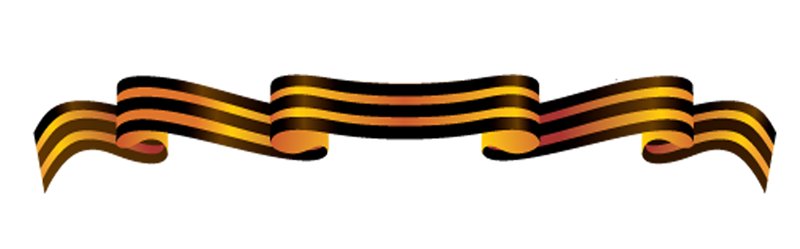 Жариков Иван НиколаевичПрапорщик. Родился в 1927 года в г. Лабинске Краснодарского края. В вооруженные силы призван 15.12.1944 года Лабинским РВК Краснодарского края. 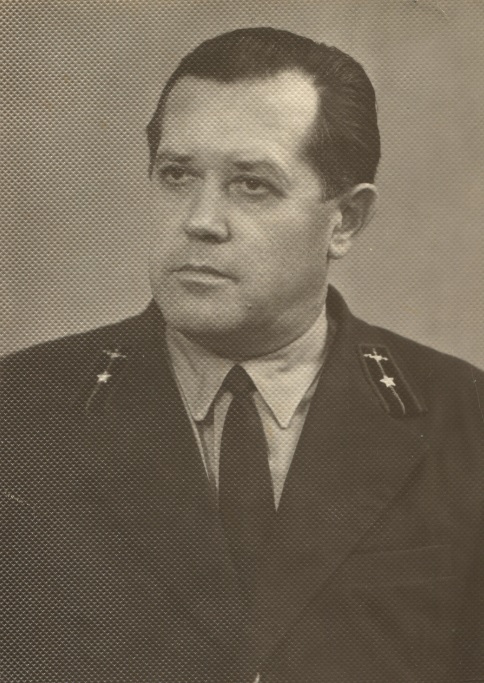 В боях участвовал: с 12.44г. по 05.45г. – 128 зап. стр. полк; 157 отд. стр. б-н.Награжден медалью «За победу над Германией…»